Уважаемые коллеги!          В целях оказания методической помощи по вопросам формирования здорового образа жизни населения направляем Вам для тиражирования, распространения среди населения и использования в работе следующие информационно-методические материалы:«Вакцинация»- памятка для населения«Памятка юному пешеходу»- памятка для населения«Пока не пришел грипп»- типовой материал для СМИ «Подсолить» - памятка для населения.«Профосмотры детей»-памятка для населенияИ.о. начальника                                                                   С.А.ЖиляковОтветственный исполнитель:О.В.Белова тел. 8(863)306-50-80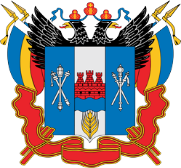 МИНИСТЕРСТВО ЗДРАВООХРАНЕНИЯРОСТОВСКОЙ ОБЛАСТИГБУ РО «МЕДИЦИНСКИЙ ИНФОРМАЦИОННО-АНАЛИТИЧЕСКИЙ ЦЕНТР»ИНН 6166052727 ОГРН 1056163019846344029, г. Ростов-на-Дону, пр.Сельмаш, 14Тел. (863) 218-58-81E-mail: miacrost@miacrost.ruWWW-сайт: www.miacrost.ru17.10.2022г. № 22.05.-Руководителям органов управления здравоохранением, главным врачам ЦГБ, ЦРБ, РБ, ГП, ДГП Руководителям центров здоровья